BOOKING FORM TRAVEL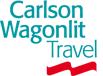 TRAIN TICKET DATAHOTEL RESERVATION DATACAR RENTAL DATAName/Surname TravelerName/Surname TravelerName/Surname TravelerName/Surname TravelerName/Surname TravelerPh. - Ph. - Ph. - Ph. - AllocateAllocateLorenzo InvernizziLorenzo InvernizziLorenzo InvernizziLorenzo InvernizziLorenzo Invernizzi+39 366 6335128+39 366 6335128+39 366 6335128+39 366 6335128Delivery (FAE)Delivery (FAE)Requested by:Requested by:Requested by:Requested by:Requested by:Ph.Ph.Faxe-mail:e-mail:e-mail:Lorenzo InvernizziLorenzo InvernizziLorenzo InvernizziLorenzo InvernizziLorenzo Invernizzi+39 366 6335128+39 366 6335128l.invernizzi@hackingteam.coml.invernizzi@hackingteam.coml.invernizzi@hackingteam.comDelivery Date:Delivery Date:Delivery Date:Delivery Date:Delivery Date:ToToToToToTo26/01/201526/01/201526/01/201526/01/201526/01/2015HT Srl – Via della Moscova, 13 – 20121 MilanoHT Srl – Via della Moscova, 13 – 20121 MilanoHT Srl – Via della Moscova, 13 – 20121 MilanoHT Srl – Via della Moscova, 13 – 20121 MilanoHT Srl – Via della Moscova, 13 – 20121 MilanoHT Srl – Via della Moscova, 13 – 20121 MilanoFLIGHT TICKET DATAFLIGHT TICKET DATADeparture DateFrom / ToFrom / ToAirline and Flight NumberAirline and Flight NumberDeparture timeRequestedDeparture timeRequestedDeparture timeRequestedDeparture timeRequestedArrival Time Requested26/01/2014MXP/FRAMXP/FRALH247LH24727/01/2014FRA/HANFRA/HANVN36VN3631/01/2015HAN/FRAHAN/FRAVN37VN3701/02/2015FRA/MXPFRA/MXPLH246LH246Please specify travel details to considered in booking your flight (e.g. Destination airport, time of departure “not before …” or “not later than….” Please specify travel details to considered in booking your flight (e.g. Destination airport, time of departure “not before …” or “not later than….” Please specify travel details to considered in booking your flight (e.g. Destination airport, time of departure “not before …” or “not later than….” Please specify travel details to considered in booking your flight (e.g. Destination airport, time of departure “not before …” or “not later than….” Please specify travel details to considered in booking your flight (e.g. Destination airport, time of departure “not before …” or “not later than….” Please specify travel details to considered in booking your flight (e.g. Destination airport, time of departure “not before …” or “not later than….” Please specify travel details to considered in booking your flight (e.g. Destination airport, time of departure “not before …” or “not later than….” Please specify travel details to considered in booking your flight (e.g. Destination airport, time of departure “not before …” or “not later than….” Please specify travel details to considered in booking your flight (e.g. Destination airport, time of departure “not before …” or “not later than….” Please specify travel details to considered in booking your flight (e.g. Destination airport, time of departure “not before …” or “not later than….” Departure DateFrom/ToClass TypeTrain NumberDeparture TimeArrival TimeCityCheck-inCheck-outRoom TypePick-Up Drop-Off DriverCar TypeDate Requested by                           Antonella CapaldoDateApproved by